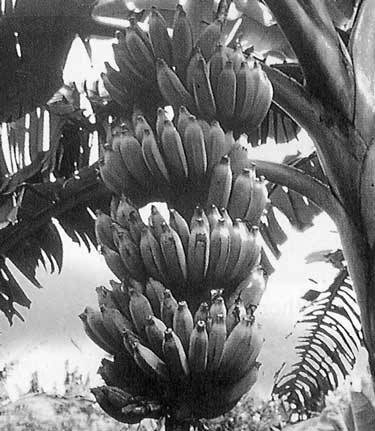 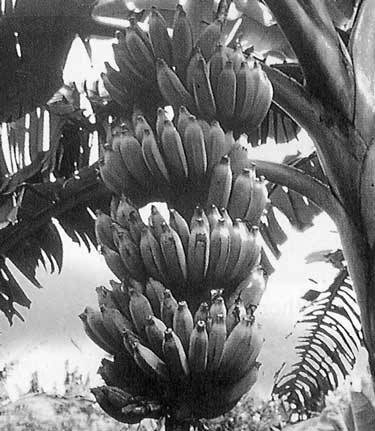 ie4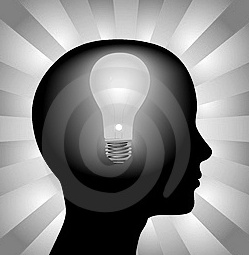 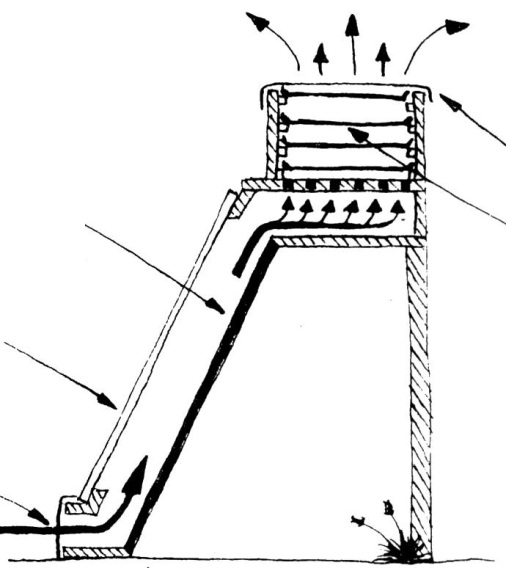 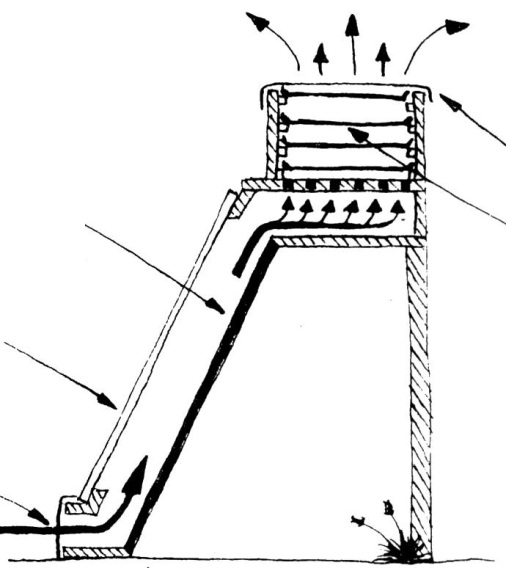 